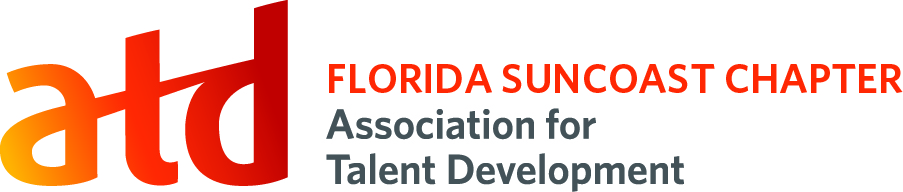 University Liaison ManagerPosition Summary: The University Liaison Manager reports to the VP for Professional Development and secures relationships with colleges and universities to attract student members interested in or about to enter the adult learning profession.Term: One year; appointed by VP for Professional Development; position can be renewed or changed, as necessary, at the discretion of the Chapter Board.Time Commitment:  5-7 hours a monthEstimated Time Requirements per month: Plan, recruit, meet and implement chapter university program: 2 hoursManage all university-related issues: 2-4 hoursWork with and update VP for Professional Development: 1 hourResponsibilities: Serves as a liaison between local educational institutions and the chapterEncourages local academia to participate in ATD Higher Education Affiliate ProgramWorks with local academia to encourage participation in local professional chapter meetingsCommunicates with local academia to provide classroom visits to discuss the workplace learning and performance profession, national ATD and chapter membership, internships/scholarships, etc.  The positions that the University Liaison Manager is supported by:VP for Professional Development VP for FinanceVP for Marketing and CommunicationsWebmasterNewsletter EditorSocial Media ManageQualifications: Skilled in written and verbal communication, personal interaction, and problem-solvingAbility to plan, organize, and execute activities as required by the positionAbility to complete projects within established timeframesAbility to delegate tasks and monitor follow-throughStrong analytical and networking skillsHas a willingness to advocate for the chapter  Ability to seek others out as volunteers A member in good standing of the local chapterATD Resources:    Chapter CoachNational Advisors for Chapters (NAC)Chapter Affiliation Requirements (CARE)Sharing Our Success (SOS)Chapter Leader Community (CLC)Leadership Connection Newsletter (LCN)ToolkitsATD Leadership Institute (ALI)